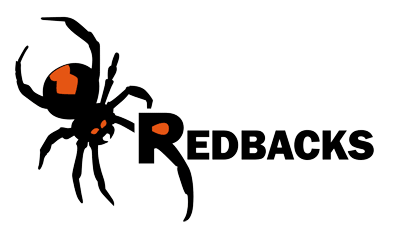 For players who wish to apply for an exemption to play one grade only at a Northern Region Qualifier.TOURNAMENT: ......................................................DATE: ......................................................................REASON:      Please Tick Advice by CoachFinancial problemsParents only wish me to play one gradeOther......................................................This exemption form must be filled in and emailed to The Secretary Northern Region one week before the tournament to allow the draw to be completedEmail address:  trevorbarclay@bigpond.com